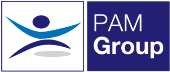 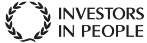 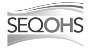 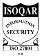 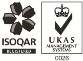 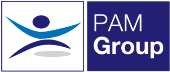 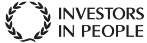 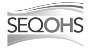 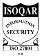 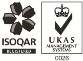 C# Junior/Mid-Level Software Developer – Warrington PAM Group provides Occupational Health and Wellbeing services and have a strong dependency on technology to allow us to deliver our services effectively and efficiently.     We are currently seeking a Software Developer to join our development team. You will be involved in the maintenance & improvement projects for our existing products as well as developing new products using the latest technologies. Our ideal candidate is one that is passionate about building great software, would enjoy working in a collaborative team environment and is not shy with bringing forward new ideas.The following is our required tech stack however for the right candidate, we can provide support to upskill in areas if you are lacking experience with a particular technology:ASP.NET (Web Forms and/or MVC)C#.NET FrameworkSQLExperience of building mobile friendly websitesDesirable:Dapper ORMGood understanding of SOLID principlesFamiliar with unit testing, ideally some experience with TDD or BDD approachesExperience with newer technologies such as .NET Core or JS Frameworks is a major plusAt PAM we care about our colleagues and want everyone to enjoy work and be rewarded well the package would include:Remote working, with requirement to come into the office a few times a weekCompetitive Salary based on experience Pension Scheme - We pay your auto-enrolment pension at 8% totalHealth Scheme – Opticians, Dental, Physio & more!24/7 Doctor helpline – book a Telephone or Video Appointment with a GPEmployee Assistance Program – 24/7 telephone counselling helpline Life Insurance Scheme – 4 x your annual salary33 Days Leave Including Bank HolidaysTraining and Development opportunities 